Makale başlık (Türkçe)Makale başlık (İngilizce)NOT: Yazar sayısı daha fazla ise, tabloları yazar sayısı kadar çoğaltabilirsiniz.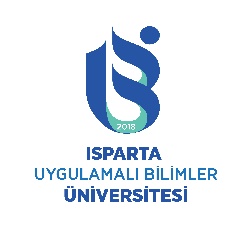 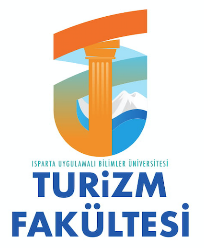 Journal of Applied Tourism ResearchOnline, https://dergipark.org.tr/tr/pub/jator 1. YAZARAdı ve Soyadı1. YAZARUnvan1. YAZARÜniversite1. YAZARFakülte1. YAZARŞehir/Ülke1. YAZARE-mail1. YAZARORCID1. YAZARTelefon (iş / cep)2. YAZARAdı ve Soyadı2. YAZARUnvan2. YAZARÜniversite2. YAZARFakülte2. YAZARŞehir/Ülke2. YAZARE-mail2. YAZARORCID2. YAZARTelefon (iş / cep)